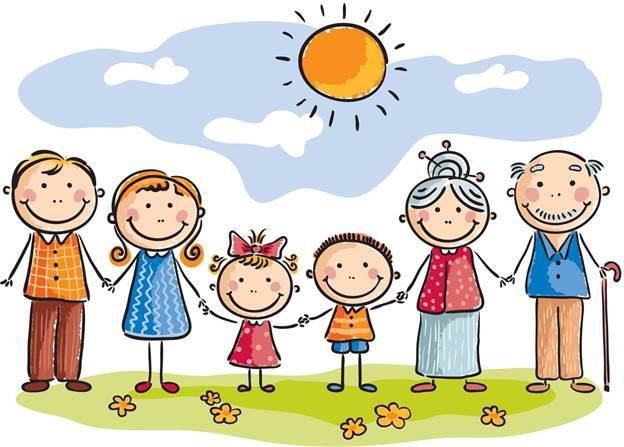 Папы и мамы!Бабушки и дедушки!Научитесь слушать своего ребенка в радости и горести.Будьте хорошим примером для своих детей.Вы ответственны за судьбу ребенка, создавайте условия для его развития.Занимайтесь воспитанием постоянно, а не от случая к случаюНачинайте воспитание ребенка с воспитания себя.Обращайтесь	с	ребенком	как	с равным.Как	можно	чаще	одобрительно улыбайтесь своему ребенку.Поощряйте ребенка жестами, ему всегда будет тепло и уютно.Словесно выражайте одобрение маленькими успехами, поведением ребенка.Учите ребенка быть благодарным за любые знаки внимания.Принимайте ребенка таким, каков он есть, давая ему возможность измениться.Предъявляя	к	ребенку	свои требования, учитывайте не свои желания, а его возможности.Развивайте в ребенке положительные эмоции, почаще дарите ему свое время и внимание.С пониманием относитесь к переживаниям и страхам ребенка.Не высмеивайте их и не пытайтесь решительными мерамиискоренить этот страх.Включайте ребенка в совместную деятельность, подчеркивая его значимость в выполняемом деле.Наказывая своего ребенка, оставайтесь рядом с ним, не избегайте общения.Обнимайте и целуйте своего ребенка в любом возрасте.Не	разговаривайте	со	своим ребенком с равнодушным и безразличным лицом.Верьте в то, что ваш ребенок заслуживает доверия и отвечает засвои действия.Проявите мудрость и широту души, милосердие и благородство.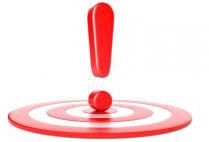 Помните!Ваше	внимание,	любовь,	ласка, дружеское участие и расположение могут сделать для ребенка больше, чем самый дорогой подарок.2023, г. ИркутскМОУ ИРМО «Плишкинская СОШ»Памятка для родителейКонструктивное поведение в конфликтных ситуациях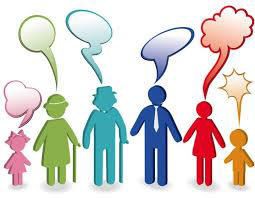 Конструктивное поведение в конфликтных ситуациях.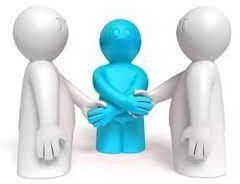 Если вы хотите научиться избегать конфликтных ситуаций, для начала необходим сознательный отказ от них, возведенный в принцип. Практически он трансформируется в установку всего вашего поведения на этот отказ - упорный, стойкий!Чтобы выработать в себе этот отказ, нужно понять: в конфликтах никто никогда никому ничего не может доказать. «Ему разве что-нибудь докажешь?!». Это в равной степени относится к каждому участнику конфликта,	поскольку	отрицательное эмоциональное воздействие блокирует способность принимать, соглашаться, учитывать, понимать, т. е. останавливает работу мысли. Значит, незачем и пытаться что-то доказывать, когда кто-то из сторон находится в состоянии отрицательного возбуждения.Если так уж получилось, что вы незаметно для себя оказались втянутым   в   конфликт,   главное	- вспомнить: нужно замолчать! Не от«противника» требовать - «замолчи!»,«прекрати!», а от себя! Добиться этого от себя легче, чем от другого.Молчание дает возможность выйти из конфликтной ситуации и тем самым прекратить ее. Это же просто: для ссоры, для конфликта, скандала нужно участие двух сторон, а если одна исчезла - с кем ссориться?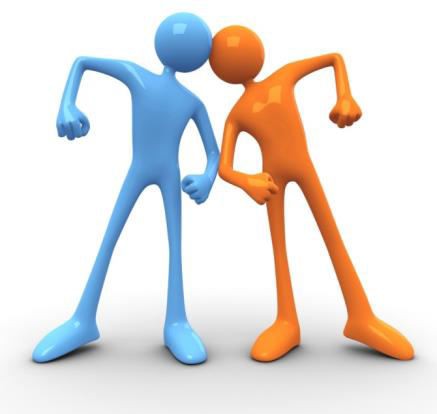 Если ни один из участников не склонен пресечь конфликт, обоих очень	быстро		захватывает отрицательное	эмоциональное возбуждение. Его напряжение стремительно возрастает. В таком«диалоге»			взаимные		реакции участников только подливают масла в огонь.	Отрицательное эмоциональнее возбуждение одного человека никогда не	сможет	уменьшить	такое	же возбуждение у другого - они только взаимно подкрепляют друг друга. Чтобы погасить	это			возбуждение,		нужно убрать то, что его подкрепляет. Вот почему нужно кому-то замолчать...Следует	всячески	избегать словесной констатации отрицательного эмоционального состояния партнера («А чего ты нервничаешь, чего злишься?»,«Ты никогда меня не можешь понять!»), так как это только его укрепляет и усиливает.Конфликт		можно	прекратить, спокойно выйдя из комнаты. Но если при этом хлопнуть дверью или перед уходом сказать что-то обидное, можно вызвать	аффект		страшной, разрушительной		силы.			Известны трагические случаи, вызванные именно оскорбительным словом «под занавес».Подростки часто перенимают наше отношение к конфликтам и к миру. Войну может победить только отказ от войны. Нужно учить подростков отказываться от конфликтов. А это достигается, прежде всего, силой собственного примера взрослых.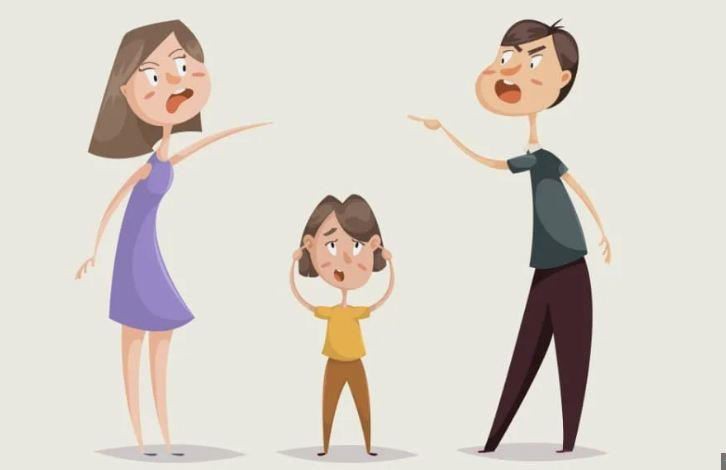 Ссоры,	семейные	скандалы	и конфликты в школе - все это может обернуться для подростка страхами, чувством безысходной обездоленности, невротическим		развитием, психопатиями. И об этом родителям необходимо помнить.